Spindeln Sara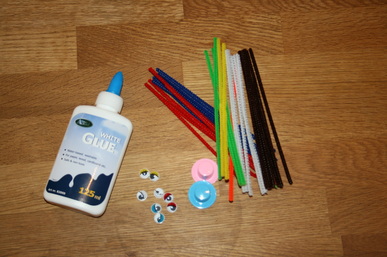 Material:PiprensareRullögonLimHattar (eller andra tillbehör) Steg 1:Ta 4 st. piprensare, vik alla påmitten och tvinna ihop dem så det blir en liten huvudknopp i mitten.Steg 2: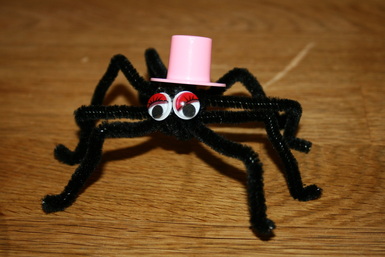 Vik ut benen och böj dem vid knä-och fotleder. Steg 3:Ta sedan 2-3 st. piprensare och snurra runt dem så att kroppen och huvudet blir större.Steg 4:Limma fast 2 st. rullögon.Kommentar:
Vi dekorerade även spindeln med en hatt, det är valfritt att pryda spindeln med annat material. Tips är pärlor eller glitter.Mål med figurerna från Lpfö 98/10:”Med ett temainriktat arbetssätt kan barnens lärande bli mångsidigt och sammanhängande” (2010:7).”Förskollärare ska ansvara för att arbetet i barngruppen genomförs så att barnen stimuleras och utmanas i sitt intresse för teknik” (2010:11).